I nomi dei lati dei triangoli rettangoli. Colora di rosso il lato maggiore dei seguenti triangoli rettangoli e poi colora di blu gli altri due lati.
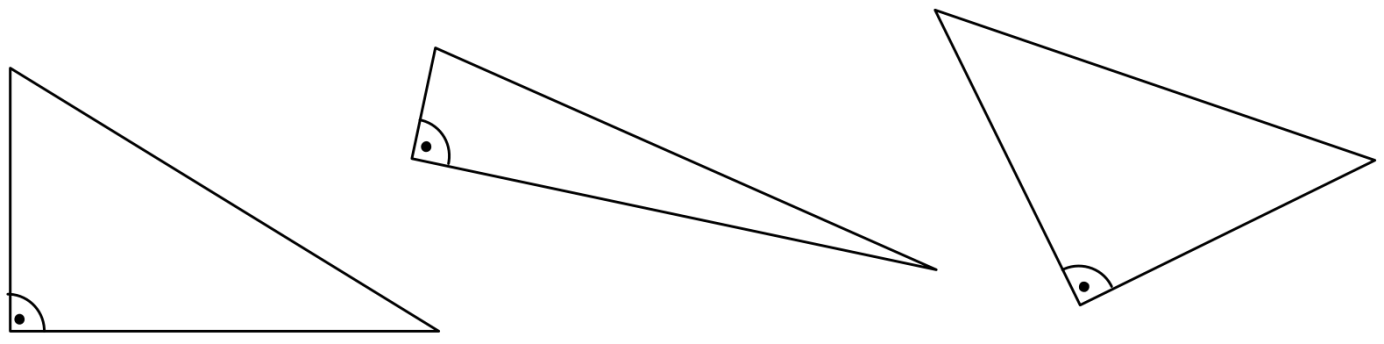 I due lati minori di un triangolo rettangolo sono quelli che delimitano l’angolo retto.
Si chiamano cateti (nel disegno sono i lati blu di ogni triangolo). 
Il lato maggiore del triangolo rettangolo è invece quello opposto all’angolo retto.
Si chiama ipotenusa (nel disegno è il lato rosso di ogni triangolo).Gli angoli acuti di un triangolo rettangolo. Anche nei triangoli rettangoli le ampiezze degli angoli interni sommate danno 180°. L’angolo retto misura 90°; la somma delle ampiezze degli altri due deve essere quindi di 90°.

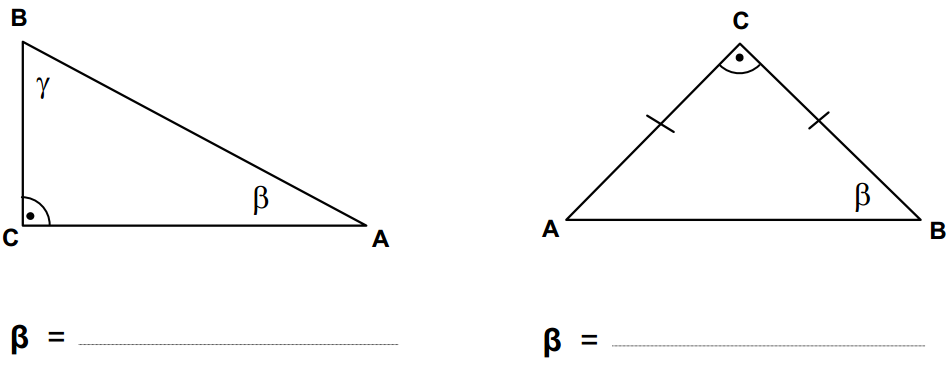 Esercizi:Nelle figure seguenti colora un triangolo rettangolo e metti in evidenza l'ipotenusa.


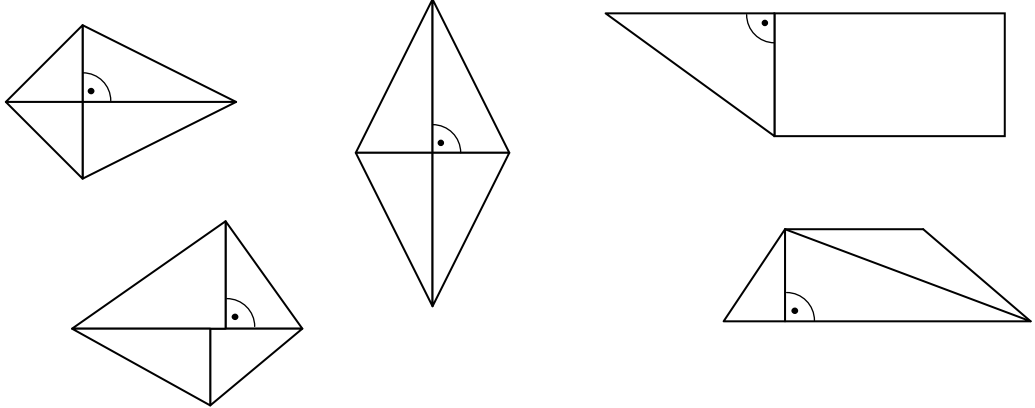 Completa in ognuno dei seguenti casi il triangolo rettangolo, in modo che il segmento evidenziato sia un cateto. Il vertice mancante deve trovarsi nell’estremo di un segmento rappresentato nella figura.

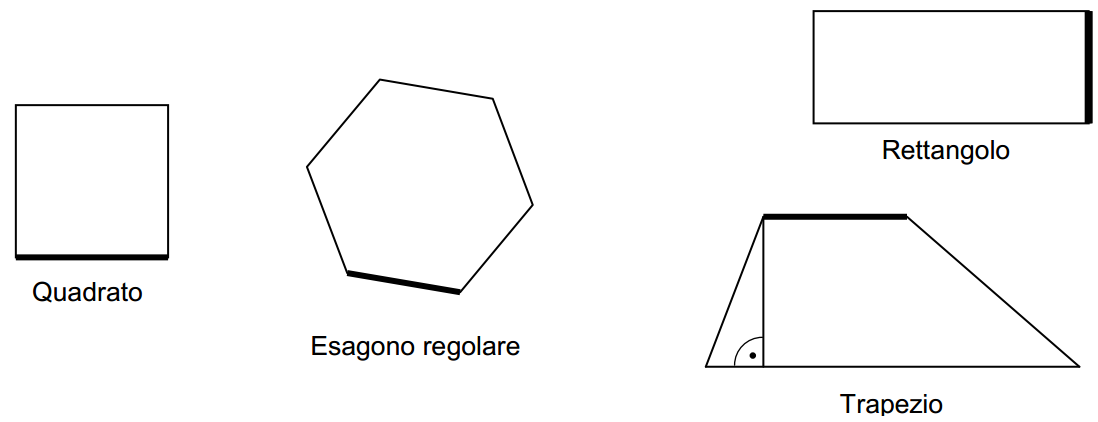 Nelle figure seguenti completa il triangolo rettangolo, in modo che il segmento evidenziato sia l’ipotenusa e il vertice dell’angolo retto sia sulle diagonali del quadrilatero.


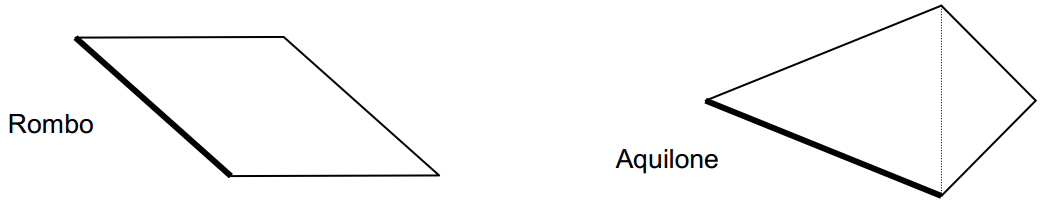 Triangoli rettangoli